Protestantse wijkgemeente i.w. Hattem		•Liturgiebij de Adventsviering op zondagavond 30 november 2014 Eerste zondag van Adventin de Andreaskerk te Hattem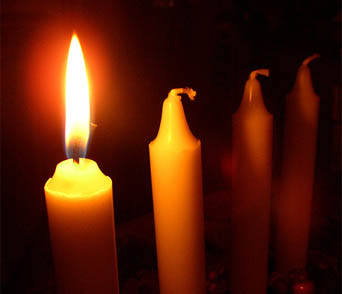 “Wachten op een nieuw begin”Orgelspel.Welkom en mededelingen namens de kerkenraad.Aanvangslied:	“In de veelheid van geluiden”			Liedboek 283Inleidende woorden.Stil gebed.Bemoediging.Voorganger:		Onze hulp is in de Naam van de Heer, Allen:			DIE HEMEL EN AARDE GEMAAKT HEEFT. en bij wie het Licht sterker is dan alle duisternis.Groet.	Voorganger:		Genade, barmhartigheid en vredevan God onze Vaderen van Jezus Christus onze Heer.Allen:			AMEN.Zingen als gebed van toenadering:			“Op U, mijn Heiland, blijf ik hopen”			Liedboek 442Aansteken eerste Adventskaars in de liturgische bloemschikking.“Verderkijkers”Zingen:		“Kijk eens in de verte”			Projectlied AdventsprojectGebed bij Advent.Profeten:		Jesaja 2:2-5 door lector“Eens zal de dag komen…”Zingen:		“Ik weet van een stad die komen zal”			Liedboek 771Evangelie:		Lucas 1:5-20 door lectorZingen:		“Een engel spreekt een priester aan”			Liedboek 464:1,2,10“Wachten op een nieuw begin”Zingen:		“Hoe zal ik U ontvangen”			Liedboek 441:1,7Declamatie:		“Advent”Moment van muzikale bezinning.Gebeden.Onze Vader…Inzameling der gaven onder orgelspel.  Zingen:		“Nu daagt het in het oosten”			Liedboek 444Zending.		Zegen.Voorganger:		(…)Allen:			Amen, amen, amen.Orgelspel.